SASANGASANA “The RABBIT POSE”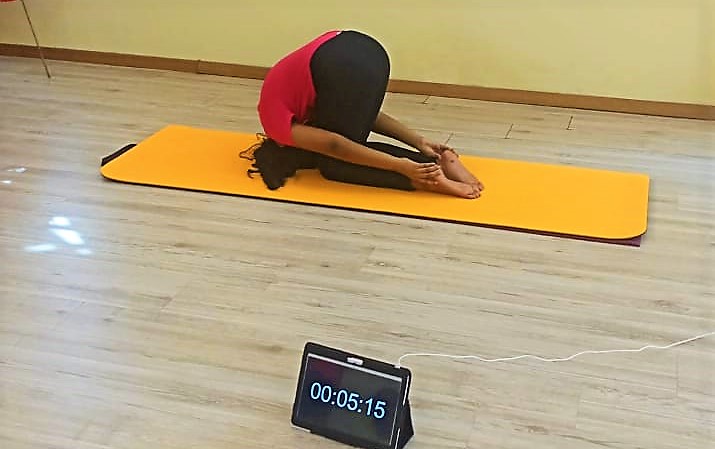 The RABBIT POSE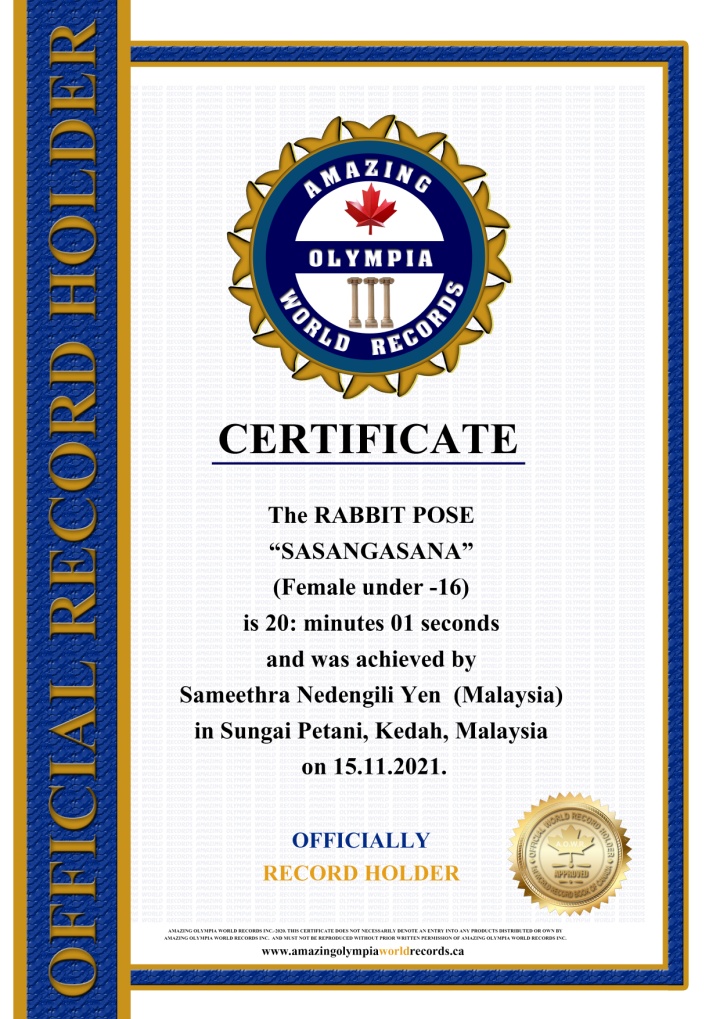 SASANGASANA           (Female Under -16) Currently has been measured for 20 minutes & 01 seconds and was achieved by Ms.Sameethra Nedengili a Malaysian Citizen in Sungai Petani, Kedah, Malaysia on the date 15 Nov. 2021.  She has been received the title as:OFFICIAL“WORLD RECORD HOLDER”